Stand: 12.06.2024ProjektsteckbriefProjektsteckbriefProjektsteckbriefProjektsteckbriefProjektsteckbriefProjektsteckbriefProjektsteckbriefProjektsteckbriefWK-IDDEBB674_70WK-IDDEBB674_70WK-NameLausitzer Neiße-70WK-NameLausitzer Neiße-70GewässernameLausitzer NeißeGewässernameLausitzer NeißeID PlanungsbereichPB 25ID PlanungsbereichPB 25UntersuchungsraumUR 5 - Teilabschnitt Lausitzer Neiße von Guben bis Mündung bei RatzdorfUntersuchungsraumUR 5 - Teilabschnitt Lausitzer Neiße von Guben bis Mündung bei RatzdorfUntersuchungsraumUR 5 - Teilabschnitt Lausitzer Neiße von Guben bis Mündung bei RatzdorfUntersuchungsraumUR 5 - Teilabschnitt Lausitzer Neiße von Guben bis Mündung bei RatzdorfUntersuchungsraumUR 5 - Teilabschnitt Lausitzer Neiße von Guben bis Mündung bei RatzdorfUntersuchungsraumUR 5 - Teilabschnitt Lausitzer Neiße von Guben bis Mündung bei RatzdorfAbschnitts-ID03.02_Lausitzer Neiße bis 03.04_Lausitzer NeißeAbschnitts-ID03.02_Lausitzer Neiße bis 03.04_Lausitzer NeißeProjekttitelRevitalisierung der Lausitzer Neiße bei Groß BreesenProjekttitelRevitalisierung der Lausitzer Neiße bei Groß BreesenProjekttitelRevitalisierung der Lausitzer Neiße bei Groß BreesenProjekttitelRevitalisierung der Lausitzer Neiße bei Groß BreesenProjekttitelRevitalisierung der Lausitzer Neiße bei Groß BreesenProjekttitelRevitalisierung der Lausitzer Neiße bei Groß BreesenProjekttitelRevitalisierung der Lausitzer Neiße bei Groß BreesenProjekttitelRevitalisierung der Lausitzer Neiße bei Groß BreesenAllgemeine AngabenAllgemeine AngabenAllgemeine AngabenAllgemeine AngabenAllgemeine AngabenAllgemeine AngabenAllgemeine AngabenAllgemeine Angaben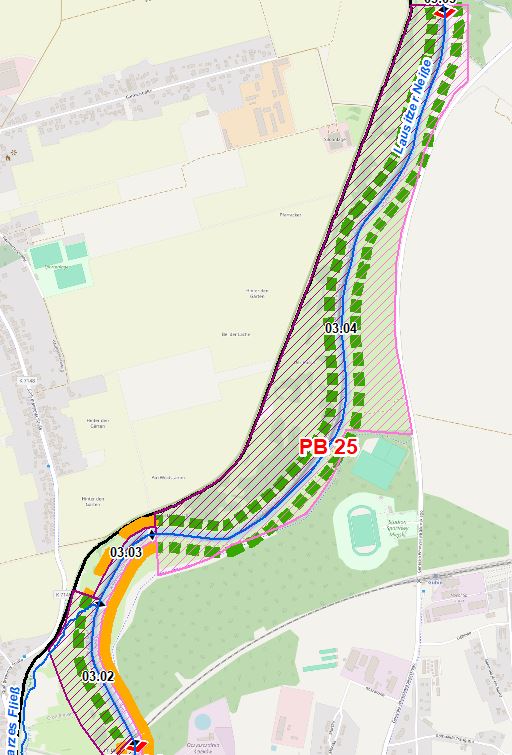 Stationierung (Fluss-km von – bis)13,40 bis 10,35Stationierung (Fluss-km von – bis)13,40 bis 10,35Stationierung (Fluss-km von – bis)13,40 bis 10,35Stationierung (Fluss-km von – bis)13,40 bis 10,35Abschnittslänge3037,6 mAbschnittslänge3037,6 mAbschnittslänge3037,6 mAbschnittslänge3037,6 mLagebeschreibung Eisenbahnbrücke über die Lausitzer Neiße, Höhe Ortslage Grunewald (BRD) bis Mündung Budoradzanka (PL)Lagebeschreibung Eisenbahnbrücke über die Lausitzer Neiße, Höhe Ortslage Grunewald (BRD) bis Mündung Budoradzanka (PL)Lagebeschreibung Eisenbahnbrücke über die Lausitzer Neiße, Höhe Ortslage Grunewald (BRD) bis Mündung Budoradzanka (PL)Lagebeschreibung Eisenbahnbrücke über die Lausitzer Neiße, Höhe Ortslage Grunewald (BRD) bis Mündung Budoradzanka (PL)LandkreisSpree-NeißeLandkreisSpree-NeißeLandkreisSpree-NeißeLandkreisSpree-NeißeGemeindenGubenGemeindenGubenGemeindenGubenGemeindenGubenKurzbeschreibung MaßnahmenflächeEingedeichtes Vorland mit Offenlandflächen, teils Hinterland betroffen, landwirtschaftlich genutzte AltaueKurzbeschreibung MaßnahmenflächeEingedeichtes Vorland mit Offenlandflächen, teils Hinterland betroffen, landwirtschaftlich genutzte AltaueKurzbeschreibung MaßnahmenflächeEingedeichtes Vorland mit Offenlandflächen, teils Hinterland betroffen, landwirtschaftlich genutzte AltaueKurzbeschreibung MaßnahmenflächeEingedeichtes Vorland mit Offenlandflächen, teils Hinterland betroffen, landwirtschaftlich genutzte AltaueFlächeninanspruchnahme (dt. Territorium)850,94 haFlächeninanspruchnahme (dt. Territorium)850,94 haFlächeninanspruchnahme (dt. Territorium)850,94 haFlächeninanspruchnahme (dt. Territorium)850,94 haProjektzieleProjektzieleProjektzieleProjektzieleProjektzieleProjektzieleProjektzieleProjektzieleBeschreibung:Das Deichvorland bei Groß Breesen soll hydromorphologisch aufgewertet werden. Ziele sind:Verbesserung der Strukturgüte, Verbesserung der lateralen Vernetzung und Verbesserung der Anbindung der Aue an das Abflussgeschehen sowie die Dynamikzur Verbesserung der Lebensraumbedingungen für Fische, Makrozoobenthos und Makrophyten.Folgende Maßnahmenziele sind vorgesehen:Anpassung des wasserwirtschaftlichen Systems,Abflachung Uferrehnen,Umbau Regulierungsbauwerke,Schaffung durchströmter Flachwasserbereiche im Vorland,Initialisierung auentypischer Gehölze in Verbindung mit der Schaffung von Rinnenstrukturen.Beschreibung:Das Deichvorland bei Groß Breesen soll hydromorphologisch aufgewertet werden. Ziele sind:Verbesserung der Strukturgüte, Verbesserung der lateralen Vernetzung und Verbesserung der Anbindung der Aue an das Abflussgeschehen sowie die Dynamikzur Verbesserung der Lebensraumbedingungen für Fische, Makrozoobenthos und Makrophyten.Folgende Maßnahmenziele sind vorgesehen:Anpassung des wasserwirtschaftlichen Systems,Abflachung Uferrehnen,Umbau Regulierungsbauwerke,Schaffung durchströmter Flachwasserbereiche im Vorland,Initialisierung auentypischer Gehölze in Verbindung mit der Schaffung von Rinnenstrukturen.Beschreibung:Das Deichvorland bei Groß Breesen soll hydromorphologisch aufgewertet werden. Ziele sind:Verbesserung der Strukturgüte, Verbesserung der lateralen Vernetzung und Verbesserung der Anbindung der Aue an das Abflussgeschehen sowie die Dynamikzur Verbesserung der Lebensraumbedingungen für Fische, Makrozoobenthos und Makrophyten.Folgende Maßnahmenziele sind vorgesehen:Anpassung des wasserwirtschaftlichen Systems,Abflachung Uferrehnen,Umbau Regulierungsbauwerke,Schaffung durchströmter Flachwasserbereiche im Vorland,Initialisierung auentypischer Gehölze in Verbindung mit der Schaffung von Rinnenstrukturen.Beschreibung:Das Deichvorland bei Groß Breesen soll hydromorphologisch aufgewertet werden. Ziele sind:Verbesserung der Strukturgüte, Verbesserung der lateralen Vernetzung und Verbesserung der Anbindung der Aue an das Abflussgeschehen sowie die Dynamikzur Verbesserung der Lebensraumbedingungen für Fische, Makrozoobenthos und Makrophyten.Folgende Maßnahmenziele sind vorgesehen:Anpassung des wasserwirtschaftlichen Systems,Abflachung Uferrehnen,Umbau Regulierungsbauwerke,Schaffung durchströmter Flachwasserbereiche im Vorland,Initialisierung auentypischer Gehölze in Verbindung mit der Schaffung von Rinnenstrukturen.Beschreibung:Das Deichvorland bei Groß Breesen soll hydromorphologisch aufgewertet werden. Ziele sind:Verbesserung der Strukturgüte, Verbesserung der lateralen Vernetzung und Verbesserung der Anbindung der Aue an das Abflussgeschehen sowie die Dynamikzur Verbesserung der Lebensraumbedingungen für Fische, Makrozoobenthos und Makrophyten.Folgende Maßnahmenziele sind vorgesehen:Anpassung des wasserwirtschaftlichen Systems,Abflachung Uferrehnen,Umbau Regulierungsbauwerke,Schaffung durchströmter Flachwasserbereiche im Vorland,Initialisierung auentypischer Gehölze in Verbindung mit der Schaffung von Rinnenstrukturen.Beschreibung:Das Deichvorland bei Groß Breesen soll hydromorphologisch aufgewertet werden. Ziele sind:Verbesserung der Strukturgüte, Verbesserung der lateralen Vernetzung und Verbesserung der Anbindung der Aue an das Abflussgeschehen sowie die Dynamikzur Verbesserung der Lebensraumbedingungen für Fische, Makrozoobenthos und Makrophyten.Folgende Maßnahmenziele sind vorgesehen:Anpassung des wasserwirtschaftlichen Systems,Abflachung Uferrehnen,Umbau Regulierungsbauwerke,Schaffung durchströmter Flachwasserbereiche im Vorland,Initialisierung auentypischer Gehölze in Verbindung mit der Schaffung von Rinnenstrukturen.Beschreibung:Das Deichvorland bei Groß Breesen soll hydromorphologisch aufgewertet werden. Ziele sind:Verbesserung der Strukturgüte, Verbesserung der lateralen Vernetzung und Verbesserung der Anbindung der Aue an das Abflussgeschehen sowie die Dynamikzur Verbesserung der Lebensraumbedingungen für Fische, Makrozoobenthos und Makrophyten.Folgende Maßnahmenziele sind vorgesehen:Anpassung des wasserwirtschaftlichen Systems,Abflachung Uferrehnen,Umbau Regulierungsbauwerke,Schaffung durchströmter Flachwasserbereiche im Vorland,Initialisierung auentypischer Gehölze in Verbindung mit der Schaffung von Rinnenstrukturen.Beschreibung:Das Deichvorland bei Groß Breesen soll hydromorphologisch aufgewertet werden. Ziele sind:Verbesserung der Strukturgüte, Verbesserung der lateralen Vernetzung und Verbesserung der Anbindung der Aue an das Abflussgeschehen sowie die Dynamikzur Verbesserung der Lebensraumbedingungen für Fische, Makrozoobenthos und Makrophyten.Folgende Maßnahmenziele sind vorgesehen:Anpassung des wasserwirtschaftlichen Systems,Abflachung Uferrehnen,Umbau Regulierungsbauwerke,Schaffung durchströmter Flachwasserbereiche im Vorland,Initialisierung auentypischer Gehölze in Verbindung mit der Schaffung von Rinnenstrukturen.Planerische RandbedingungenPlanerische RandbedingungenPlanerische RandbedingungenPlanerische RandbedingungenPlanerische RandbedingungenPlanerische RandbedingungenPlanerische RandbedingungenPlanerische RandbedingungenRestriktionenDeichlinie, Wasserstraßennutzung, Infrastruktur (Brücke), Siedlungsflächen, Landwirtschaftliche NutzflächenRestriktionenDeichlinie, Wasserstraßennutzung, Infrastruktur (Brücke), Siedlungsflächen, Landwirtschaftliche NutzflächenRestriktionenDeichlinie, Wasserstraßennutzung, Infrastruktur (Brücke), Siedlungsflächen, Landwirtschaftliche NutzflächenRestriktionenDeichlinie, Wasserstraßennutzung, Infrastruktur (Brücke), Siedlungsflächen, Landwirtschaftliche NutzflächenRestriktionenDeichlinie, Wasserstraßennutzung, Infrastruktur (Brücke), Siedlungsflächen, Landwirtschaftliche NutzflächenRestriktionenDeichlinie, Wasserstraßennutzung, Infrastruktur (Brücke), Siedlungsflächen, Landwirtschaftliche NutzflächenRestriktionenDeichlinie, Wasserstraßennutzung, Infrastruktur (Brücke), Siedlungsflächen, Landwirtschaftliche NutzflächenRestriktionenDeichlinie, Wasserstraßennutzung, Infrastruktur (Brücke), Siedlungsflächen, Landwirtschaftliche NutzflächenRandbedingungen (bei weiterführender Planung zu berücksichtigen)Wasserspiegelabsunk (z.B. bei Altarmanbindungen und Profilaufweitungen)Querströmung (z.B. bei Altarmanbindungen o.ä.)Änderungen des Sedimenttransports bzw. der Sohlhöhen (z.B. bei Altarmanbindungen oder Profilaufweitung)Sedimenteinträge in das Fahrwasser (z. B. bei Entfernung der Uferbefestigung)Eigentumsgrenzen (z. B. bei Entfernung der Uferbefestigung)Erhöhte Rauigkeit des Deichvorlands, Wasserspiegelanstieg bei HWRandbedingungen (bei weiterführender Planung zu berücksichtigen)Wasserspiegelabsunk (z.B. bei Altarmanbindungen und Profilaufweitungen)Querströmung (z.B. bei Altarmanbindungen o.ä.)Änderungen des Sedimenttransports bzw. der Sohlhöhen (z.B. bei Altarmanbindungen oder Profilaufweitung)Sedimenteinträge in das Fahrwasser (z. B. bei Entfernung der Uferbefestigung)Eigentumsgrenzen (z. B. bei Entfernung der Uferbefestigung)Erhöhte Rauigkeit des Deichvorlands, Wasserspiegelanstieg bei HWRandbedingungen (bei weiterführender Planung zu berücksichtigen)Wasserspiegelabsunk (z.B. bei Altarmanbindungen und Profilaufweitungen)Querströmung (z.B. bei Altarmanbindungen o.ä.)Änderungen des Sedimenttransports bzw. der Sohlhöhen (z.B. bei Altarmanbindungen oder Profilaufweitung)Sedimenteinträge in das Fahrwasser (z. B. bei Entfernung der Uferbefestigung)Eigentumsgrenzen (z. B. bei Entfernung der Uferbefestigung)Erhöhte Rauigkeit des Deichvorlands, Wasserspiegelanstieg bei HWRandbedingungen (bei weiterführender Planung zu berücksichtigen)Wasserspiegelabsunk (z.B. bei Altarmanbindungen und Profilaufweitungen)Querströmung (z.B. bei Altarmanbindungen o.ä.)Änderungen des Sedimenttransports bzw. der Sohlhöhen (z.B. bei Altarmanbindungen oder Profilaufweitung)Sedimenteinträge in das Fahrwasser (z. B. bei Entfernung der Uferbefestigung)Eigentumsgrenzen (z. B. bei Entfernung der Uferbefestigung)Erhöhte Rauigkeit des Deichvorlands, Wasserspiegelanstieg bei HWRandbedingungen (bei weiterführender Planung zu berücksichtigen)Wasserspiegelabsunk (z.B. bei Altarmanbindungen und Profilaufweitungen)Querströmung (z.B. bei Altarmanbindungen o.ä.)Änderungen des Sedimenttransports bzw. der Sohlhöhen (z.B. bei Altarmanbindungen oder Profilaufweitung)Sedimenteinträge in das Fahrwasser (z. B. bei Entfernung der Uferbefestigung)Eigentumsgrenzen (z. B. bei Entfernung der Uferbefestigung)Erhöhte Rauigkeit des Deichvorlands, Wasserspiegelanstieg bei HWRandbedingungen (bei weiterführender Planung zu berücksichtigen)Wasserspiegelabsunk (z.B. bei Altarmanbindungen und Profilaufweitungen)Querströmung (z.B. bei Altarmanbindungen o.ä.)Änderungen des Sedimenttransports bzw. der Sohlhöhen (z.B. bei Altarmanbindungen oder Profilaufweitung)Sedimenteinträge in das Fahrwasser (z. B. bei Entfernung der Uferbefestigung)Eigentumsgrenzen (z. B. bei Entfernung der Uferbefestigung)Erhöhte Rauigkeit des Deichvorlands, Wasserspiegelanstieg bei HWRandbedingungen (bei weiterführender Planung zu berücksichtigen)Wasserspiegelabsunk (z.B. bei Altarmanbindungen und Profilaufweitungen)Querströmung (z.B. bei Altarmanbindungen o.ä.)Änderungen des Sedimenttransports bzw. der Sohlhöhen (z.B. bei Altarmanbindungen oder Profilaufweitung)Sedimenteinträge in das Fahrwasser (z. B. bei Entfernung der Uferbefestigung)Eigentumsgrenzen (z. B. bei Entfernung der Uferbefestigung)Erhöhte Rauigkeit des Deichvorlands, Wasserspiegelanstieg bei HWRandbedingungen (bei weiterführender Planung zu berücksichtigen)Wasserspiegelabsunk (z.B. bei Altarmanbindungen und Profilaufweitungen)Querströmung (z.B. bei Altarmanbindungen o.ä.)Änderungen des Sedimenttransports bzw. der Sohlhöhen (z.B. bei Altarmanbindungen oder Profilaufweitung)Sedimenteinträge in das Fahrwasser (z. B. bei Entfernung der Uferbefestigung)Eigentumsgrenzen (z. B. bei Entfernung der Uferbefestigung)Erhöhte Rauigkeit des Deichvorlands, Wasserspiegelanstieg bei HWEntwicklungszieleEntwicklungszieleEntwicklungszieleEntwicklungszieleEntwicklungszieleEntwicklungszieleEntwicklungszieleEntwicklungszieleAbschnitts-IDEntwicklungsziel gemäß STK (dt. Territorium)Entwicklungsziel gemäß STK (dt. Territorium)Entwicklungsziel gemäß STK (dt. Territorium)Anmerkung zu EntwicklungszielAnmerkung zu EntwicklungszielAnmerkung zu EntwicklungszielAnmerkung zu Entwicklungsziel03.02Höherwertiger Trittstein umgestaltenHöherwertiger Trittstein umgestaltenHöherwertiger Trittstein umgestaltenZielerreichung WRRL durch Umsetzung der Maß-nahmen im eingedeichten Vorland möglich (u.a. Anbindung vorhandener Altstrukturen), Anlegen eines gewässerbegleitenden Gehölzsaums, Verbesserung der AuenanbindungZielerreichung WRRL durch Umsetzung der Maß-nahmen im eingedeichten Vorland möglich (u.a. Anbindung vorhandener Altstrukturen), Anlegen eines gewässerbegleitenden Gehölzsaums, Verbesserung der AuenanbindungZielerreichung WRRL durch Umsetzung der Maß-nahmen im eingedeichten Vorland möglich (u.a. Anbindung vorhandener Altstrukturen), Anlegen eines gewässerbegleitenden Gehölzsaums, Verbesserung der AuenanbindungZielerreichung WRRL durch Umsetzung der Maß-nahmen im eingedeichten Vorland möglich (u.a. Anbindung vorhandener Altstrukturen), Anlegen eines gewässerbegleitenden Gehölzsaums, Verbesserung der Auenanbindung03.03Aufwertungsstrahlweg entwickelnAufwertungsstrahlweg entwickelnAufwertungsstrahlweg entwickelnZielerreichung WRRL durch Umsetzung der Maßnahmen im eingedeichten Vorland möglich, Anlegen eines gewässerbe-gleitenden GehölzsaumsZielerreichung WRRL durch Umsetzung der Maßnahmen im eingedeichten Vorland möglich, Anlegen eines gewässerbe-gleitenden GehölzsaumsZielerreichung WRRL durch Umsetzung der Maßnahmen im eingedeichten Vorland möglich, Anlegen eines gewässerbe-gleitenden GehölzsaumsZielerreichung WRRL durch Umsetzung der Maßnahmen im eingedeichten Vorland möglich, Anlegen eines gewässerbe-gleitenden Gehölzsaums03.04Höherwertiger Trittstein umgestaltenHöherwertiger Trittstein umgestaltenHöherwertiger Trittstein umgestaltenZielerreichung WRRL durch Umsetzung der Maß-nahmen im eingedeichten Vorland möglich (u.a. Anbindung vorhandener Altstrukturen), Anlegen eines gewässerbeglei-tenden Gehölzsaums, Verbesserung der AuenanbindungZielerreichung WRRL durch Umsetzung der Maß-nahmen im eingedeichten Vorland möglich (u.a. Anbindung vorhandener Altstrukturen), Anlegen eines gewässerbeglei-tenden Gehölzsaums, Verbesserung der AuenanbindungZielerreichung WRRL durch Umsetzung der Maß-nahmen im eingedeichten Vorland möglich (u.a. Anbindung vorhandener Altstrukturen), Anlegen eines gewässerbeglei-tenden Gehölzsaums, Verbesserung der AuenanbindungZielerreichung WRRL durch Umsetzung der Maß-nahmen im eingedeichten Vorland möglich (u.a. Anbindung vorhandener Altstrukturen), Anlegen eines gewässerbeglei-tenden Gehölzsaums, Verbesserung der AuenanbindungMaßnahmenplanungMaßnahmenplanungMaßnahmenplanungMaßnahmenplanungMaßnahmenplanungMaßnahmenplanungMaßnahmenplanungMaßnahmenplanungMaßnahmenziel	Verbesserung Durchgängig-	keit (linear und lateral)Maßnahmenziel	Verbesserung Durchgängig-	keit (linear und lateral)	Verbesserung 
	Habitatstruktur	Verbesserung 
	Habitatstruktur	Verbesserung 	Wasserhaushalt	Verbesserung 	Wasserhaushalt	sonstige 
	Verbesserung	sonstige 
	VerbesserungEinzelmaßnahmenAbschnitts-IDMaßnahmenbeschreibungMaßnahmenbeschreibungMaßnahmenbeschreibungMaßnahmenbeschreibungLAWA-MN-TypPotenzieller MN-TrägerG1.103.02 - 03.04Initiieren einer naturnahen Sohlentwicklung Initiieren einer naturnahen Sohlentwicklung Initiieren einer naturnahen Sohlentwicklung Initiieren einer naturnahen Sohlentwicklung 71, 72Land(G1.2)03.02 - 03.04GeschiebemanagementGeschiebemanagementGeschiebemanagementGeschiebemanagement77LandG5.103.02, 03.03Gewässerlauf naturnah wiederherstellenGewässerlauf naturnah wiederherstellenGewässerlauf naturnah wiederherstellenGewässerlauf naturnah wiederherstellen72LandU1.103.02, 03.04Uferverbau vollständig rückbauenUferverbau vollständig rückbauenUferverbau vollständig rückbauenUferverbau vollständig rückbauen70, 72, 73LandU1.203.03Uferverbau teilweise rückbauenUferverbau teilweise rückbauenUferverbau teilweise rückbauenUferverbau teilweise rückbauen70, 72, 73LandU1.303.03Uferverbau/-schutzanlagen naturnah gestaltenUferverbau/-schutzanlagen naturnah gestaltenUferverbau/-schutzanlagen naturnah gestaltenUferverbau/-schutzanlagen naturnah gestalten70, 72, 73LandU2.103.02 - 03.04Profil aufweiten / UferabflachungProfil aufweiten / UferabflachungProfil aufweiten / UferabflachungProfil aufweiten / Uferabflachung70, 72LandU2.203.02 - 03.04Naturnahe Uferstrukturen erhalten/entwickelnNaturnahe Uferstrukturen erhalten/entwickelnNaturnahe Uferstrukturen erhalten/entwickelnNaturnahe Uferstrukturen erhalten/entwickeln73LandU2.303.02 - 03.04strömungsberuhigte Flachwasserzonen erhalten/entwickelnströmungsberuhigte Flachwasserzonen erhalten/entwickelnströmungsberuhigte Flachwasserzonen erhalten/entwickelnströmungsberuhigte Flachwasserzonen erhalten/entwickeln71, 73LandU2.403.02, 03.04strömungsberuhigte Flachwasserzonen schaffenströmungsberuhigte Flachwasserzonen schaffenströmungsberuhigte Flachwasserzonen schaffenströmungsberuhigte Flachwasserzonen schaffen71, 73LandU3.103.02 - 03.04Ufervegetation erhalten/entwickeln/ersetzen (Schilf/Hochstauden/Gehölze)Ufervegetation erhalten/entwickeln/ersetzen (Schilf/Hochstauden/Gehölze)Ufervegetation erhalten/entwickeln/ersetzen (Schilf/Hochstauden/Gehölze)Ufervegetation erhalten/entwickeln/ersetzen (Schilf/Hochstauden/Gehölze)73Land(U3.2)03.02 - 03.04Neophyten-Management (Ufer)Neophyten-Management (Ufer)Neophyten-Management (Ufer)Neophyten-Management (Ufer)73, 94LandA1.103.02, 03.04Auengewässer/-strukturen erhalten/entwickeln/anlegenAuengewässer/-strukturen erhalten/entwickeln/anlegenAuengewässer/-strukturen erhalten/entwickeln/anlegenAuengewässer/-strukturen erhalten/entwickeln/anlegen74, 75Land/DritteA1.303.02Zufluss naturnah entwickelnZufluss naturnah entwickelnZufluss naturnah entwickelnZufluss naturnah entwickeln73, 74Land/DritteA1.503.02Flutmulden schaffenFlutmulden schaffenFlutmulden schaffenFlutmulden schaffen74Land/DritteA1.603.02, 03.04FlächensicherungFlächensicherungFlächensicherungFlächensicherung70Land/DritteA2.103.03, 03.04Auennutzung extensivieren/auenverträgliche NutzungAuennutzung extensivieren/auenverträgliche NutzungAuennutzung extensivieren/auenverträgliche NutzungAuennutzung extensivieren/auenverträgliche Nutzung74Land/DritteA2.203.02Auennutzung aufgebenAuennutzung aufgebenAuennutzung aufgebenAuennutzung aufgeben74Land/DritteA2.303.02Auwald erhalten/entwickeln/neu anlegenAuwald erhalten/entwickeln/neu anlegenAuwald erhalten/entwickeln/neu anlegenAuwald erhalten/entwickeln/neu anlegen73, 74Land/DritteA2.403.04Standorttypisches Offenland (nass bis trocken) erhalten/entwickelnStandorttypisches Offenland (nass bis trocken) erhalten/entwickelnStandorttypisches Offenland (nass bis trocken) erhalten/entwickelnStandorttypisches Offenland (nass bis trocken) erhalten/entwickeln74Land/DritteA3.303.04Vorland abtragen/Sekundäraue anlegen (Auenanbindung)Vorland abtragen/Sekundäraue anlegen (Auenanbindung)Vorland abtragen/Sekundäraue anlegen (Auenanbindung)Vorland abtragen/Sekundäraue anlegen (Auenanbindung)65, 74Land/DritteA3.403.02, 03.04Naturnahes Überflutungsregime wiederherstellenNaturnahes Überflutungsregime wiederherstellenNaturnahes Überflutungsregime wiederherstellenNaturnahes Überflutungsregime wiederherstellen65Land/DritteA3.503.02, 03.04Wiedervernässung (Entwässerungsgräben/Drainagen zurückbauen)Wiedervernässung (Entwässerungsgräben/Drainagen zurückbauen)Wiedervernässung (Entwässerungsgräben/Drainagen zurückbauen)Wiedervernässung (Entwässerungsgräben/Drainagen zurückbauen)65Land/DritteS1.103.02 - 03.04Gewässerunterhaltung anpassen/optimierenGewässerunterhaltung anpassen/optimierenGewässerunterhaltung anpassen/optimierenGewässerunterhaltung anpassen/optimieren79LandS2.103.02 - 03.04Reduzierung schifffahrtsinduzierter BelastungenReduzierung schifffahrtsinduzierter BelastungenReduzierung schifffahrtsinduzierter BelastungenReduzierung schifffahrtsinduzierter Belastungen95LandS3.103.02, 03.04Erstellung von Konzeptionen / Studien / Gutachten für weiterführende UntersuchungenErstellung von Konzeptionen / Studien / Gutachten für weiterführende UntersuchungenErstellung von Konzeptionen / Studien / Gutachten für weiterführende UntersuchungenErstellung von Konzeptionen / Studien / Gutachten für weiterführende Untersuchungen501, 502, 508, 509Land/DritteAllgemeine Hinweise zur MaßnahmenplanungMaßnahmenziel „sonstige Verbesserung“: Verbesserung der Auenanbindung (Primär- und Sekundäraue)Allgemeine Hinweise zur MaßnahmenplanungMaßnahmenziel „sonstige Verbesserung“: Verbesserung der Auenanbindung (Primär- und Sekundäraue)Allgemeine Hinweise zur MaßnahmenplanungMaßnahmenziel „sonstige Verbesserung“: Verbesserung der Auenanbindung (Primär- und Sekundäraue)Allgemeine Hinweise zur MaßnahmenplanungMaßnahmenziel „sonstige Verbesserung“: Verbesserung der Auenanbindung (Primär- und Sekundäraue)Allgemeine Hinweise zur MaßnahmenplanungMaßnahmenziel „sonstige Verbesserung“: Verbesserung der Auenanbindung (Primär- und Sekundäraue)Allgemeine Hinweise zur MaßnahmenplanungMaßnahmenziel „sonstige Verbesserung“: Verbesserung der Auenanbindung (Primär- und Sekundäraue)Allgemeine Hinweise zur MaßnahmenplanungMaßnahmenziel „sonstige Verbesserung“: Verbesserung der Auenanbindung (Primär- und Sekundäraue)Allgemeine Hinweise zur MaßnahmenplanungMaßnahmenziel „sonstige Verbesserung“: Verbesserung der Auenanbindung (Primär- und Sekundäraue)Zeithorizont MaßnahmenumsetzungZeithorizont MaßnahmenumsetzungZeithorizont MaßnahmenumsetzungZeithorizont MaßnahmenumsetzungZeithorizont MaßnahmenumsetzungZeithorizont MaßnahmenumsetzungZeithorizont MaßnahmenumsetzungZeithorizont MaßnahmenumsetzungZeitlicher HorizontZeitlicher HorizontZeitlicher HorizontAuflistung EinzelmaßnahmenAuflistung EinzelmaßnahmenAuflistung EinzelmaßnahmenAuflistung EinzelmaßnahmenAuflistung Einzelmaßnahmenkurzfristig bzw. dauerhaftkurzfristig bzw. dauerhaftkurzfristig bzw. dauerhaftU2.2, U2.3, U3.1, (U3.2), A2.1, A2.2, A2.4, S1.1, S2.1U2.2, U2.3, U3.1, (U3.2), A2.1, A2.2, A2.4, S1.1, S2.1U2.2, U2.3, U3.1, (U3.2), A2.1, A2.2, A2.4, S1.1, S2.1U2.2, U2.3, U3.1, (U3.2), A2.1, A2.2, A2.4, S1.1, S2.1U2.2, U2.3, U3.1, (U3.2), A2.1, A2.2, A2.4, S1.1, S2.1mittelfristigmittelfristigmittelfristigG1.1, (G1.2), U1.1, U1.2, U1.3, U2.1, U2.4G1.1, (G1.2), U1.1, U1.2, U1.3, U2.1, U2.4G1.1, (G1.2), U1.1, U1.2, U1.3, U2.1, U2.4G1.1, (G1.2), U1.1, U1.2, U1.3, U2.1, U2.4G1.1, (G1.2), U1.1, U1.2, U1.3, U2.1, U2.4langfristiglangfristiglangfristigG5.1, A1.1, A1.3, A1.5, A1.6, A2.3, A3.3, A3.4, A3.5, S3.1G5.1, A1.1, A1.3, A1.5, A1.6, A2.3, A3.3, A3.4, A3.5, S3.1G5.1, A1.1, A1.3, A1.5, A1.6, A2.3, A3.3, A3.4, A3.5, S3.1G5.1, A1.1, A1.3, A1.5, A1.6, A2.3, A3.3, A3.4, A3.5, S3.1G5.1, A1.1, A1.3, A1.5, A1.6, A2.3, A3.3, A3.4, A3.5, S3.1Vorschläge für konkrete EinzelmaßnahmenVorschläge für konkrete EinzelmaßnahmenVorschläge für konkrete EinzelmaßnahmenVorschläge für konkrete EinzelmaßnahmenVorschläge für konkrete EinzelmaßnahmenVorschläge für konkrete EinzelmaßnahmenVorschläge für konkrete EinzelmaßnahmenVorschläge für konkrete EinzelmaßnahmenBeschreibung und VerortungBeschreibung und VerortungBeschreibung und VerortungAbbildungAbbildungAbbildungAbbildungAbbildungA1.3 – Naturnahe Entwicklung der Mündung Schwarzes Fließ bei Fluss-km 12,9A1.3 – Naturnahe Entwicklung der Mündung Schwarzes Fließ bei Fluss-km 12,9A1.3 – Naturnahe Entwicklung der Mündung Schwarzes Fließ bei Fluss-km 12,9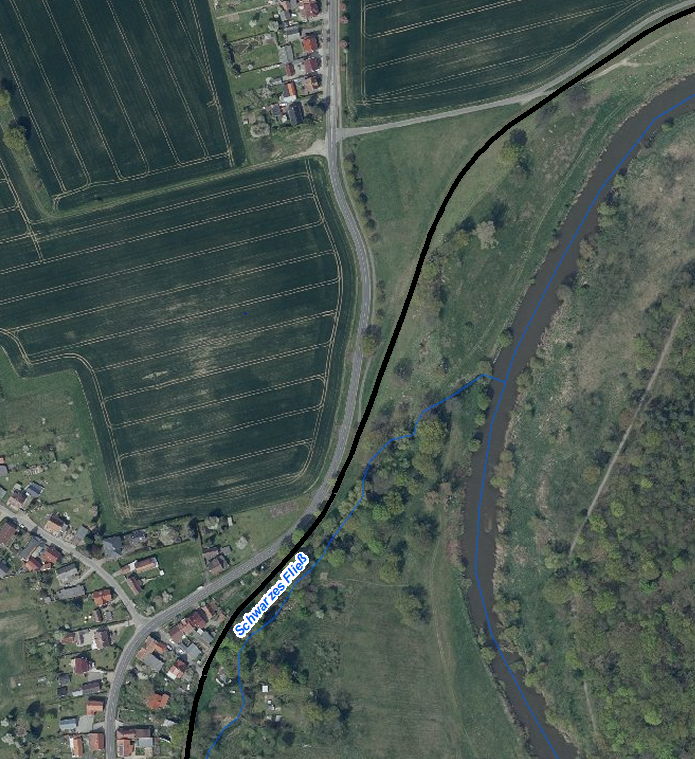 PriorisierungPriorisierungPriorisierungPriorisierungPriorisierungPriorisierungPriorisierungPriorisierungPRIO-GesamtwertPRIO-GesamtwertPRIO-GesamtwertBemerkungBemerkungBemerkungBemerkungBemerkungPlanungs-/GenehmigungsbedarfPlanungs-/GenehmigungsbedarfPlanungs-/GenehmigungsbedarfPlanungs-/GenehmigungsbedarfPlanungs-/GenehmigungsbedarfPlanungs-/GenehmigungsbedarfPlanungs-/GenehmigungsbedarfPlanungs-/GenehmigungsbedarfVoraussichtliches Planungs-/GenehmigungsverfahrenVoraussichtliches Planungs-/Genehmigungsverfahren	Unterhaltungs-
	maßnahme	Unterhaltungs-
	maßnahme	Genehmigung/
	Planfeststellung	Genehmigung/
	Planfeststellung	Verfahrensart noch 	abzustimmen	Verfahrensart noch 	abzustimmenVerträglichkeiten  (Details siehe Abschnittsblätter, Einschätzungen zu Synergien & Konflikten)Verträglichkeiten  (Details siehe Abschnittsblätter, Einschätzungen zu Synergien & Konflikten)Verträglichkeit mit Hochwasserschutz	ja	
	neinVerträglichkeit mit Hochwasserschutz	ja	
	neinVerträglichkeit mit Natura 2000	ja 
	neinVerträglichkeit mit Natura 2000	ja 
	neinVerträglichkeit mit sonstigem Naturschutz	ja 
	neinVerträglichkeit mit sonstigem Naturschutz	ja 
	neinSynergien (Details siehe Abschnittsblätter)Synergien (Details siehe Abschnittsblätter)	Verbesserung 
	Hochwasserschutz	Verbesserung 
	Hochwasserschutz	Umsetzung FFH-
	Managementplanung	Umsetzung FFH-
	Managementplanung	Verträglichkeit mit 
	Gewässerunterhaltung	Verträglichkeit mit 
	GewässerunterhaltungHinweise für weitere PlanungsschrittePrüfung der Machbarkeit in Bezug auf Flächenverfügbarkeit und wasserwirtschaftliches SystemSynergien mit Hochwasserschutz und Naturschutz tiefergehend zu prüfenggf. hydraulische Modellierung erforderlichHinweise für weitere PlanungsschrittePrüfung der Machbarkeit in Bezug auf Flächenverfügbarkeit und wasserwirtschaftliches SystemSynergien mit Hochwasserschutz und Naturschutz tiefergehend zu prüfenggf. hydraulische Modellierung erforderlichHinweise für weitere PlanungsschrittePrüfung der Machbarkeit in Bezug auf Flächenverfügbarkeit und wasserwirtschaftliches SystemSynergien mit Hochwasserschutz und Naturschutz tiefergehend zu prüfenggf. hydraulische Modellierung erforderlichHinweise für weitere PlanungsschrittePrüfung der Machbarkeit in Bezug auf Flächenverfügbarkeit und wasserwirtschaftliches SystemSynergien mit Hochwasserschutz und Naturschutz tiefergehend zu prüfenggf. hydraulische Modellierung erforderlichHinweise für weitere PlanungsschrittePrüfung der Machbarkeit in Bezug auf Flächenverfügbarkeit und wasserwirtschaftliches SystemSynergien mit Hochwasserschutz und Naturschutz tiefergehend zu prüfenggf. hydraulische Modellierung erforderlichHinweise für weitere PlanungsschrittePrüfung der Machbarkeit in Bezug auf Flächenverfügbarkeit und wasserwirtschaftliches SystemSynergien mit Hochwasserschutz und Naturschutz tiefergehend zu prüfenggf. hydraulische Modellierung erforderlichHinweise für weitere PlanungsschrittePrüfung der Machbarkeit in Bezug auf Flächenverfügbarkeit und wasserwirtschaftliches SystemSynergien mit Hochwasserschutz und Naturschutz tiefergehend zu prüfenggf. hydraulische Modellierung erforderlichHinweise für weitere PlanungsschrittePrüfung der Machbarkeit in Bezug auf Flächenverfügbarkeit und wasserwirtschaftliches SystemSynergien mit Hochwasserschutz und Naturschutz tiefergehend zu prüfenggf. hydraulische Modellierung erforderlichAnforderungen an die GewässerunterhaltungZulassen von Totholz (ggf. befestigen), Zulassen des Verfalls von Uferbefestigungen, Initialisierung und Entwicklung von durchströmten FlachwasserbereichenAnforderungen an die GewässerunterhaltungZulassen von Totholz (ggf. befestigen), Zulassen des Verfalls von Uferbefestigungen, Initialisierung und Entwicklung von durchströmten FlachwasserbereichenAnforderungen an die GewässerunterhaltungZulassen von Totholz (ggf. befestigen), Zulassen des Verfalls von Uferbefestigungen, Initialisierung und Entwicklung von durchströmten FlachwasserbereichenAnforderungen an die GewässerunterhaltungZulassen von Totholz (ggf. befestigen), Zulassen des Verfalls von Uferbefestigungen, Initialisierung und Entwicklung von durchströmten FlachwasserbereichenAnforderungen an die GewässerunterhaltungZulassen von Totholz (ggf. befestigen), Zulassen des Verfalls von Uferbefestigungen, Initialisierung und Entwicklung von durchströmten FlachwasserbereichenAnforderungen an die GewässerunterhaltungZulassen von Totholz (ggf. befestigen), Zulassen des Verfalls von Uferbefestigungen, Initialisierung und Entwicklung von durchströmten FlachwasserbereichenAnforderungen an die GewässerunterhaltungZulassen von Totholz (ggf. befestigen), Zulassen des Verfalls von Uferbefestigungen, Initialisierung und Entwicklung von durchströmten FlachwasserbereichenAnforderungen an die GewässerunterhaltungZulassen von Totholz (ggf. befestigen), Zulassen des Verfalls von Uferbefestigungen, Initialisierung und Entwicklung von durchströmten FlachwasserbereichenFlächensicherungFlächensicherungFlächensicherungFlächensicherungFlächensicherungFlächensicherungFlächensicherungFlächensicherungFlächenverfügbarkeit	Flächen vollständig im 
	Eigentum öffentlicher HandFlächenverfügbarkeit	Flächen vollständig im 
	Eigentum öffentlicher Hand	Flächen teilweise im 	Eigentum öffentlicher 	Hand	Flächen teilweise im 	Eigentum öffentlicher 	Hand	Grunderwerb 
	erforderlich	Grunderwerb 
	erforderlich	MN-Umsetzung ohne  
	Grunderwerb möglich	MN-Umsetzung ohne  
	Grunderwerb möglichErläuterung zur FlächenverfügbarkeitVertragliche Regelung/Einvernehmen mit Eigentümer prüfen.Erläuterung zur FlächenverfügbarkeitVertragliche Regelung/Einvernehmen mit Eigentümer prüfen.Erläuterung zur FlächenverfügbarkeitVertragliche Regelung/Einvernehmen mit Eigentümer prüfen.Erläuterung zur FlächenverfügbarkeitVertragliche Regelung/Einvernehmen mit Eigentümer prüfen.Erläuterung zur FlächenverfügbarkeitVertragliche Regelung/Einvernehmen mit Eigentümer prüfen.Erläuterung zur FlächenverfügbarkeitVertragliche Regelung/Einvernehmen mit Eigentümer prüfen.Erläuterung zur FlächenverfügbarkeitVertragliche Regelung/Einvernehmen mit Eigentümer prüfen.Erläuterung zur FlächenverfügbarkeitVertragliche Regelung/Einvernehmen mit Eigentümer prüfen.